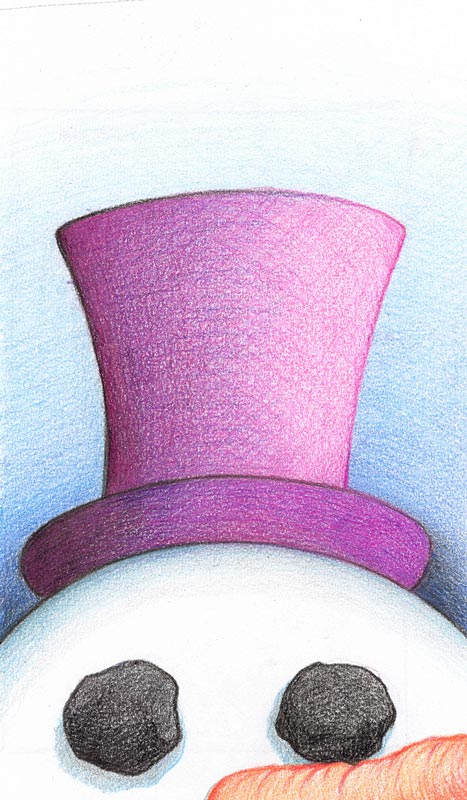 Acme Staple1500 Main StreetSuite 100Kansas City, MO 26548Alden1580 Boylston StreetBoston, ME 02199ArtesianPointPO Box 481Boise, ID 22029Bank of Italy145 Lazy Cloud CanyonOmaha, DC 30104Bishop Medical7 Green Pond LedgeSuite 120Borride, AZ 93138Bob-Bill34 Wishing View LandingVail, CO 40529Boing166 Quiet Lagoon PlaceSuite 100Getier, SC 83107Buffett Industries66 Indian Spring ArborSt. Louis, MO 06957Captian Livingson70 Old Mountain GlenNew Orleans, LA 30903Central Services26 Cozy Meadow GroveBoulder, CO 11016Chessboard Electronics6502 Ballenti DriveChicago, IL 56432Chevalion189 Colonial Zephyr ManorPortland, OR 93791City Grove Insurance106 Emerald Pioneer ValleyMarquette, MD 76940ComiCo100 Dewy Pond CornerHonolulu, HI 80703Connected Health Group87 Noble Mountain HollowPhoenix, AZ 02469Corellian Engineering Corp25 Bright Island EstatesPhoenix, AZ 69817Divided Company40 Silent Quail NookBoot Hill, AZ 72894EuroSource43 Quiet Fox CrestSuite 120Poipu, HI 77059Example Software75 Bridge StreetSuite 210Manchester, NH 03801Exion106 Pleasant Gate DriveTuscon, AZ 85568Farmer176 Cinder Pioneer LandingSuite 100Pleasantville, KS 13699FishRoe-Dollar193 Golden Deer TraceHonolulu, HI 57511General Vehicles18 Round Prairie PathRandolph, VT 23704HAL Industries75 Velvet Jute CourtStorrs, CT 33884Hudsucker Industries57 Ridge Creek CornerSuite 1701Atlanta, GA 58726International US Group165 Tawny Sky ParkSim City, NC 22808Intuit93 Colonial Deer CourtSuite 220Scottsdale, AZ 85435Jason Advertising5600 Amherst StreetHarrisburg, PA 76109Journal Transcript100 Capital WayPO Box 1208Washington, DC 01234KrugerQuahog, RI 85312Mainway ToysTX 03235Major Electric84 Heather Beacon ArborSuite 100Boulder, CO 49761McKinsey60 Wishing Dale ChaseOwego, ND 01072Monitor & Dice195 Dewy Quail NookMarquette, AZ 79082Norman Painting160 Exeter StreetExeter, NH 03301Oceanic Airlines17 Lazy River KnollAnnapolis, MD 57940Perry Winkle Place2332 Portsmouth AvenueSuite 4CSeatle, WA 87620Ready Rockets850 Boylston StreetPO Box 481Boston, MA 02199Sunshine Solariums125 Fifth AvenueWaltham, MN 76542Verza Leather900 Winter Street5th FloorNew York, NY 53426Wallis Manufacturing1520 Pretender PlaceSuite 200Percy, IL 65488Juiced Technologies, Inc.3505 Veterans Memorial HwySuite ORonkonkoma, New York 11779